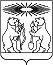 О внесении изменений в постановление администрации Северо-Енисейского района «Об утверждении муниципальной программы «Реформирование и модернизация жилищно-коммунального хозяйства и повышение энергетической эффективности»В целях корректировки муниципальной программы «Реформирование и модернизация жилищно-коммунального хозяйства и повышение энергетической эффективности», руководствуясь статьей 34 Устава Северо-Енисейского района, ПОСТАНОВЛЯЮ:1. Внести в постановление администрации Северо-Енисейского района от 21.10.2013 №515-п «Об утверждении муниципальной программы «Реформирование и модернизация жилищно-коммунального хозяйства и повышение энергетической эффективности» (далее - муниципальная программа) (действующее в редакции постановлений администрации Северо-Енисейского района от 13.11.2014 №551-п, от 28.11.2014 №587-п, от 22.12.2014 №660-п, от 19.01.2015 №8-п, от 18.02.2015 №42-п, от 14.04.2015 №104-п, от 15.05.2015 №159-п, от 23.06.2015 №297-п, от 13.07.2015 №377-п, от 26.08.2015 №508-п, от 28.09.2015 №592-п, от 13.11.2015, №677-п, от 08.12.2015 №776-п, от 17.12.2015 №810-п, от 09.03.2016 №90-п, от 05.04.2016 №170-п, от 28.04.2016 №229-п, от 09.06.2016 №360-п, от 30.06.2016 №423-п, от 28.07.2016 №502-п, от 07.10.2016 №679-п, от 11.11.2016 №754-п, от 11.11.2016 №758-п, от 14.12.2016 №860-п, от 09.02.2017 №38-п, от 30.03.2017 №107-п, от 03.05.2017 №159-п, от 22.05.2017 №187-п, от 15.06.2017 №233-п, от 05.07.2017 №253-п, от 20.07.2017 №286-п, от 08.08.2017 №320-п, от 21.09.2017 №362-п, от 12.10.2017 №394-п, от 01.11.2017 №413-п, от 03.11.2017 №430-п, от 23.11.2017 №453-п, от 05.12.2017 №466-п, от 25.12.2017 №510-п, от 25.12.2017 №511-п, от 19.01.2018 №12-п, от 06.03.2018 №68-п, от 17.04.2018 №116-п, от 18.05.2018 №159-, от 07.06.2018 №182-п, от 18.06.2018 №194-п, от 09.07.2018 №208-п, от 31.07.2018 №234-п, от 17.08.2018 №261-п, от 27.09.2018 №311-п, от 01.11.2018 №364-п, от 08.11.2018 №374-п, от 15.11.2018 №396-п, от 23.11.2018 №413-п, от 30.11.2018 №418-п, от 13.12.2018 №429-п, от 18.12.2018 №449-п, от 25.12.2018 №464-п, от 30.01.2019 №26-п, от 03.03.2019 №87-п, от 25.03.2019 № 97-п, от 08.04.2019 № 119-п, от 30.04.2019 №159-п, от 24.05.2019 №183-п, от 14.06.2019 №218-п, от 16.07.2019 №258-п, от 02.08.2019 №290-п, от 21.08.2019 № 309-п, от 17.09.2019 № 328-п, от 30.10.2019 № 395-п, от 31.10.2019 №409-п, от 22.11.2019 №440-п, от 06.12.2019 №469-п, от 10.12.2019 №475-п, от 16.12.2019 №485-п, от 19.12.2019 № 507-п, от 28.01.2020 №26-п, от11.03.2020 № 90-п, от 27.03.2020 № 114-п, от 22.04.2020 №146-п, от 06.05.2020 №157-п, от 05.06.2020 № 247, от 02.07.2020 № 275, от 22.07.2020 №291-п, от 12.08.2020 №318-п, от 25.08.2020 №333-п, от 08.09.2020 №342-п, от 14.10.2020 №414-п, от 30.10.2020 № 498-п, от 27.11.2020 №530-п, от 11.12.2020 №547-п, от 14.12.2020 №558-п, от 22.12.2020 №580-п, от 22.12.2020 №581-п, от 04.03.2021 №109-п, от 23.03.2021 №151-п; от 23.04.2021 №199-п; от 07.06.2021 №235-п; от 15.06.2021 №258, от 23.06.2021 №265-п, от 09.07.2021 №287-п, от 30.08.2021 №317-п, от 05.10.2021 №350-п, от 28.10.2021 № 381-п), следующие изменения:в приложении к постановлению, именуемом «Реформирование и модернизация жилищно-коммунального хозяйства и повышение энергетической эффективности» (далее – муниципальная программа):1) в приложении к муниципальной программе, именуемом «Паспорт», раздел 9 изложить в следующей редакции:«»;2) приложение №1 к муниципальной программе, именуемое «Информация о ресурсном обеспечении муниципальной программы Северо-Енисейского района», изложить в новой редакции, согласно приложению №1 к настоящему постановлению;3) приложение №2 к муниципальной программе, именуемое «Информация об источниках финансирования подпрограмм, отдельных мероприятий муниципальной программы Северо-Енисейского района», изложить в новой редакции, согласно приложению №2 к настоящему постановлению;4) в приложении №5 к муниципальной программе, именуемом «Доступность коммунально-бытовых услуг для населения Северо-Енисейского района» (далее – подпрограмма 3):а) раздел 8 паспорта подпрограммы 3 изложить в следующей редакции:«»;5) приложение №1 к подпрограмме 3, именуемое «Перечень и значения показателей результативности подпрограммы», изложить в новой редакции согласно приложению №3 к настоящему постановлению;6) приложение №2  к подпрограмме 3, именуемое «Перечень мероприятий подпрограммы с указанием объема средств на их реализацию и ожидаемых результатов», изложить в новой редакции, согласно приложению №4 к настоящему постановлению;2. Постановление подлежит размещению на официальном сайте Северо-Енисейского района в информационно-телекоммуникационной сети «Интернет».3.  Настоящее постановление вступает в силу со дня, следующего за днем его официального опубликования в газете «Северо-Енисейский вестник».Временно исполняющий полномочияГлавы Северо-Енисейского района,первый заместитель главы района 	            А. Н. РябцевПриложение №1 к постановлениюадминистрацииСеверо-Енисейского района от  12.11.2021 № 414-п(Новая редакция приложения № 1к муниципальной программе «Реформирование и модернизацияжилищно-коммунального хозяйстваи повышение энергетической эффективности»,утвержденной постановлением администрацииСеверо-Енисейского районаот 21.10.2013 года № 515-п)Информация о ресурсном обеспечении муниципальной программы Северо-Енисейского района(рублей)Приложение №2 к постановлениюадминистрацииСеверо-Енисейского района от  12.11.2021 № 414-п (Новая редакция приложения № 2к муниципальной программе «Реформирование и модернизацияжилищно-коммунального хозяйстваи повышение энергетической эффективности»,утвержденной постановлением администрацииСеверо-Енисейского районаот 21.10.2013 года № 515-п)Информация об источниках финансирования подпрограмм, отдельных мероприятий муниципальной программы Северо-Енисейского района(рублей)Приложение №3 к постановлениюадминистрацииСеверо-Енисейского района от  12.11.2021 № 414-п (Новая редакция приложения №1к подпрограмме 3 «Доступностькоммунально-бытовых услуг для населенияСеверо-Енисейского района»утвержденной постановлением администрацииСеверо-Енисейского района от 21.10.2013 № 515-п)Перечень и значения показателей результативности подпрограммыПриложение №4 к постановлениюадминистрацииСеверо-Енисейского района от  12.11.2021 № 414-п (Новая редакция приложения №2к подпрограмме «Доступность коммунально-бытовых услугдля населения Северо-Енисейского района» муниципальной программы,утвержденной постановлением администрацииСеверо-Енисейского района от 21.10.2013 № 515-п)Перечень мероприятий подпрограммы с указанием объема средств на их реализацию и ожидаемых результатовАДМИНИСТРАЦИЯ СЕВЕРО-ЕНИСЕЙСКОГО РАЙОНАПОСТАНОВЛЕНИЕАДМИНИСТРАЦИЯ СЕВЕРО-ЕНИСЕЙСКОГО РАЙОНАПОСТАНОВЛЕНИЕ«12» ноября 2021 г.                                    № 414-пгп  Северо-Енисейскийгп  Северо-Енисейский9Информация по ресурсному обеспечению муниципальной программы, в том числе по годам реализации программы Объем финансирования Программы составит 5 111 857 428,52 руб., в том числе по годам:2014 год – 305 234 271,50руб.;2015 год – 352 781 385,44 руб.;2016 год – 499 821 070,37 руб.;2017 год – 476 652 789,77 руб.;2018 год – 727 470 999,85 руб.;2019 год – 521 440 108,06 руб.;2020 год – 595 999 864,22 руб.;2021 год – 776 567 197,31 руб.;2022 год – 427 944 871,00 руб.;2023 год – 427 944 871,00 руб. Источники финансирования:Средства бюджета района, всего – 3 566 454 566,59 руб., из них по годам:2014 год – 163 185 310,50 руб.;2015 год – 215 794 372,51 руб.;2016 год – 363 177 352,37 руб.;2017 год – 309 108 789,77 руб.;2018 год – 481 472 399,85 руб.;2019 год – 275 003 923,06 руб.;2020 год – 483 397 979,22 руб.; 2021 год – 652 056 097,31 руб.;2022 год – 311 629 171,00 руб.;2023 год – 311 629 171,00 руб.2. Средства бюджета Красноярского края, всего – 1 545 402 861,93 руб., из них по годам:2014 год – 142 048 961,00 руб.; 2015 год – 136 987 012,93 руб.;2016 год – 136 643 718,00 руб.;2017 год – 167 544 000,00 руб.;2018 год – 245 998 600,00 руб.;2019 год – 246 436 185,00 руб.;2020 год – 112 601 885,00 руб.;2021 год – 124 511 100,00 руб.;2022 год – 116 315 700,00 руб.;2023 год – 116 315 700,00 руб.8Информация по ресурсному обеспечению подпрограммы, в том числе в разбивке по всем источникам финансирования на очередной финансовый год и плановый период Общий объем финансирования подпрограммы составляет 1 300 044 037,00 руб., в том числе:краевой бюджет – 324 408 500,00 руб.,бюджет района – 1 007 747 057,00 руб.в том числе по годам:2021 год – 455 031 895,00 руб., в том числе:краевой бюджет – 102 654 700,00 руб.,бюджет района – 352 377 195,00 руб.2022 год – 422 506 071,00 руб., в том числе: краевой бюджет – 110 876 900,00 руб.,бюджет района – 311 629 171,00 руб.;2023 год – 422 506 071,00 руб., в том числе: краевой бюджет – 110 876 900,00 руб.,бюджет района – 311 629 171,00 руб.№ п/пСтатус (муниципальная программа, подпрограмма, отдельное мероприятие)Наименование муниципальной программы, подпрограммы, отдельного мероприятияНаименование главного распорядителя бюджетных средств (далее – ГРБС)Код бюджетной классификации Код бюджетной классификации Код бюджетной классификации Код бюджетной классификации 2021 год2022 год2023 год2021 – 2023 годы№ п/пСтатус (муниципальная программа, подпрограмма, отдельное мероприятие)Наименование муниципальной программы, подпрограммы, отдельного мероприятияНаименование главного распорядителя бюджетных средств (далее – ГРБС)ГРБСРзПрЦСРВРпланпланплан2021 – 2023 годы1234567891011121Муниципальная программаРеформирование и модернизация жилищно-коммунального хозяйства и повышение энергетической эффективностивсего расходные обязательства по муниципальной программе441ХХХ776 567 197,31427 944 871,00427 944 871,001 632 456 939,311Муниципальная программаРеформирование и модернизация жилищно-коммунального хозяйства и повышение энергетической эффективностив том числе по ГРБС:441ХХХ1Муниципальная программаРеформирование и модернизация жилищно-коммунального хозяйства и повышение энергетической эффективностиАдминистрация Северо-Енисейского района441ХХХ776 567 197,31427 944 871,00427 944 871,001 632 456 939,312Подпрограмма 1«Модернизация, реконструкция, капитальный ремонт объектов коммунальной инфраструктуры и обновление материально-технической базы предприятий жилищно-коммунального хозяйства Северо-Енисейского района»всего расходные обязательства по муниципальной программе441ХХХ230 056 631,430,000,00230 056 631,432Подпрограмма 1«Модернизация, реконструкция, капитальный ремонт объектов коммунальной инфраструктуры и обновление материально-технической базы предприятий жилищно-коммунального хозяйства Северо-Енисейского района»в том числе по ГРБС:441ХХХ2Подпрограмма 1«Модернизация, реконструкция, капитальный ремонт объектов коммунальной инфраструктуры и обновление материально-технической базы предприятий жилищно-коммунального хозяйства Северо-Енисейского района»Администрация Северо-Енисейского района441ХХХ230 056 631,430,000,00230 056 631,433Подпрограмма 2Чистая вода Северо-Енисейского районавсего расходные обязательства по подпрограмме441ХХХ85 445 006,480,000,0085 445 006,483Подпрограмма 2Чистая вода Северо-Енисейского районав том числе по ГРБС:441ХХХ3Подпрограмма 2Чистая вода Северо-Енисейского районаАдминистрация Северо-Енисейского района441ХХХ85 445 006,480,000,0085 445 006,484Подпрограмма 3Доступность коммунально-бытовых услуг для населения Северо-Енисейского районавсего расходные обязательства по подпрограмме441ХХХ455 031 895,00422 506 071,00422 506 071,001 300 044 037,004Подпрограмма 3Доступность коммунально-бытовых услуг для населения Северо-Енисейского районав том числе по ГРБС:441ХХХ4Подпрограмма 3Доступность коммунально-бытовых услуг для населения Северо-Енисейского районаАдминистрация Северо-Енисейского района441ХХХ455 031 895,00422 506 071,00422 506 071,001 300 044 037,005Подпрограмма 4Энергосбережение и повышение энергетической эффективности в Северо-Енисейском районевсего расходные обязательства по подпрограмме441ХХХ5 438 800,005 438 800,005 438 800,0016 316 400,005Подпрограмма 4Энергосбережение и повышение энергетической эффективности в Северо-Енисейском районев том числе по ГРБС:441ХХХ5Подпрограмма 4Энергосбережение и повышение энергетической эффективности в Северо-Енисейском районеАдминистрация Северо-Енисейского района441ХХХ5 438 800,005 438 800,005 438 800,0016 316 400,00Подпрограмма 5Участие в организации деятельности по обращению с твердыми коммунальными отходами на территории Северо-Енисейского районавсего расходные обязательства по подпрограмме441ХХХ594 864,400,000,00594 864,40Подпрограмма 5Участие в организации деятельности по обращению с твердыми коммунальными отходами на территории Северо-Енисейского районав том числе по ГРБС:441ХХХПодпрограмма 5Участие в организации деятельности по обращению с твердыми коммунальными отходами на территории Северо-Енисейского районаАдминистрация Северо-Енисейского района441ХХХ594 864,400,000,00594 864,40№п/пСтатус (муниципальная программа, подпрограмма, отдельное мероприятие)Наименование муниципальной программы, подпрограммы, отдельного мероприятияУровень бюджетной системы / источники финансирования2021 год2022 год2023 год2021 – 2023 годы№п/пСтатус (муниципальная программа, подпрограмма, отдельное мероприятие)Наименование муниципальной программы, подпрограммы, отдельного мероприятияУровень бюджетной системы / источники финансированияпланпланплан2021 – 2023 годы123456781Муниципальная программаРеформирование и модернизация жилищно-коммунального хозяйства и повышение энергетической эффективностивсего 776 567 197,31427 944 871,00427 944 871,001 632 456 939,311Муниципальная программаРеформирование и модернизация жилищно-коммунального хозяйства и повышение энергетической эффективностив том числе: 1Муниципальная программаРеформирование и модернизация жилищно-коммунального хозяйства и повышение энергетической эффективностифедеральный бюджет 0,000,000,000,001Муниципальная программаРеформирование и модернизация жилищно-коммунального хозяйства и повышение энергетической эффективностикраевой бюджет 124 511 100,00116 315 700,00116 315 700,00357 142 500,00 1Муниципальная программаРеформирование и модернизация жилищно-коммунального хозяйства и повышение энергетической эффективностибюджет района 652 056 097,31311 629 171,00311 629 171,001 275 314 439,311Муниципальная программаРеформирование и модернизация жилищно-коммунального хозяйства и повышение энергетической эффективностивнебюджетные источники 0,000,000,000,002   Подпрограмма 1«Модернизация, реконструкция, капитальный ремонт объектов коммунальной инфраструктуры и обновление материально-технической базы предприятий жилищно-коммунального хозяйства Северо-Енисейского района»всего 230 056 631,430,000,00230 056 631,432   Подпрограмма 1«Модернизация, реконструкция, капитальный ремонт объектов коммунальной инфраструктуры и обновление материально-технической базы предприятий жилищно-коммунального хозяйства Северо-Енисейского района»в том числе: 2   Подпрограмма 1«Модернизация, реконструкция, капитальный ремонт объектов коммунальной инфраструктуры и обновление материально-технической базы предприятий жилищно-коммунального хозяйства Северо-Енисейского района»федеральный бюджет 0,000,000,000,002   Подпрограмма 1«Модернизация, реконструкция, капитальный ремонт объектов коммунальной инфраструктуры и обновление материально-технической базы предприятий жилищно-коммунального хозяйства Северо-Енисейского района»краевой бюджет 9 110 000,000,000,009 110 000,002   Подпрограмма 1«Модернизация, реконструкция, капитальный ремонт объектов коммунальной инфраструктуры и обновление материально-технической базы предприятий жилищно-коммунального хозяйства Северо-Енисейского района»бюджет района 220 946 631,430,000,00220 946 631,432   Подпрограмма 1«Модернизация, реконструкция, капитальный ремонт объектов коммунальной инфраструктуры и обновление материально-технической базы предприятий жилищно-коммунального хозяйства Северо-Енисейского района»внебюджетные источники 0,000,000,000,003Подпрограмма 2Чистая вода Северо-Енисейского районавсего 85 445 006,480,000,0085 445 006,483Подпрограмма 2Чистая вода Северо-Енисейского районав том числе: 3Подпрограмма 2Чистая вода Северо-Енисейского районафедеральный бюджет 0,000,000,000,003Подпрограмма 2Чистая вода Северо-Енисейского районакраевой бюджет 7 092 500,000,000,007 092 500,003Подпрограмма 2Чистая вода Северо-Енисейского районабюджет района 78 352 506,480,000,0078 352 506,483Подпрограмма 2Чистая вода Северо-Енисейского районавнебюджетные источники 0,000,000,000,004Подпрограмма 3Доступность коммунально-бытовых услуг для населения Северо-Енисейского районавсего 455 031 895,00422 506 071,00422 506 071,001 300 044 037,004Подпрограмма 3Доступность коммунально-бытовых услуг для населения Северо-Енисейского районав том числе: 4Подпрограмма 3Доступность коммунально-бытовых услуг для населения Северо-Енисейского районафедеральный бюджет 0,000,000,000,004Подпрограмма 3Доступность коммунально-бытовых услуг для населения Северо-Енисейского районакраевой бюджет 102 654 700,00110 876 900,00110 876 900,00324 408 500,004Подпрограмма 3Доступность коммунально-бытовых услуг для населения Северо-Енисейского районабюджет района 352 377 195,00311 629 171,00311 629 171,00975 635 537,004Подпрограмма 3Доступность коммунально-бытовых услуг для населения Северо-Енисейского районавнебюджетные источники 0,000,000,000,005Подпрограмма 4Энергосбережение и повышение энергетической эффективности в Северо-Енисейском районевсего 5 438 800,005 438 800,005 438 800,0016 316 400,005Подпрограмма 4Энергосбережение и повышение энергетической эффективности в Северо-Енисейском районев том числе: 5Подпрограмма 4Энергосбережение и повышение энергетической эффективности в Северо-Енисейском районефедеральный бюджет 0,000,000,000,005Подпрограмма 4Энергосбережение и повышение энергетической эффективности в Северо-Енисейском районекраевой бюджет 5 438 800,005 438 800,005 438 800,0016 316 400,005Подпрограмма 4Энергосбережение и повышение энергетической эффективности в Северо-Енисейском районебюджет района 0,000,000,000,005Подпрограмма 4Энергосбережение и повышение энергетической эффективности в Северо-Енисейском районевнебюджетные источники 0,000,000,000,00   6Подпрограмма 5Участие в организации деятельности по обращению с твердыми коммунальными отходами на территории Северо-Енисейского районавсего 594 864,400,000,00594 864,40   6Подпрограмма 5Участие в организации деятельности по обращению с твердыми коммунальными отходами на территории Северо-Енисейского районав том числе:    6Подпрограмма 5Участие в организации деятельности по обращению с твердыми коммунальными отходами на территории Северо-Енисейского районафедеральный бюджет 0,000,000,000,00   6Подпрограмма 5Участие в организации деятельности по обращению с твердыми коммунальными отходами на территории Северо-Енисейского районакраевой бюджет 215 100,000,000,00215 100,00   6Подпрограмма 5Участие в организации деятельности по обращению с твердыми коммунальными отходами на территории Северо-Енисейского районабюджет района 379 764,400,000,00379 764,40   6Подпрограмма 5Участие в организации деятельности по обращению с твердыми коммунальными отходами на территории Северо-Енисейского районавнебюджетные источники 0,000,000,000,00№№ п/пЦель, показатели результативностиЕдиница измеренияИсточник информацииГоды реализации программыГоды реализации программыГоды реализации программыГоды реализации программы№№ п/пЦель, показатели результативностиЕдиница измеренияИсточник информации2020 год2021 год2022 год 2023 год 12345678Цель подпрограммы 3: Обеспечение условий доступности коммунально-бытовых услуг для населения Северо-Енисейского районаЦель подпрограммы 3: Обеспечение условий доступности коммунально-бытовых услуг для населения Северо-Енисейского районаЦель подпрограммы 3: Обеспечение условий доступности коммунально-бытовых услуг для населения Северо-Енисейского районаЦель подпрограммы 3: Обеспечение условий доступности коммунально-бытовых услуг для населения Северо-Енисейского районаЦель подпрограммы 3: Обеспечение условий доступности коммунально-бытовых услуг для населения Северо-Енисейского районаЦель подпрограммы 3: Обеспечение условий доступности коммунально-бытовых услуг для населения Северо-Енисейского районаЦель подпрограммы 3: Обеспечение условий доступности коммунально-бытовых услуг для населения Северо-Енисейского районаЦель подпрограммы 3: Обеспечение условий доступности коммунально-бытовых услуг для населения Северо-Енисейского районаЗадача подпрограммы 3: Внедрение рыночных механизмов жилищно-коммунального хозяйства и обеспечение доступности предоставляемых коммунально-бытовых услугЗадача подпрограммы 3: Внедрение рыночных механизмов жилищно-коммунального хозяйства и обеспечение доступности предоставляемых коммунально-бытовых услугЗадача подпрограммы 3: Внедрение рыночных механизмов жилищно-коммунального хозяйства и обеспечение доступности предоставляемых коммунально-бытовых услугЗадача подпрограммы 3: Внедрение рыночных механизмов жилищно-коммунального хозяйства и обеспечение доступности предоставляемых коммунально-бытовых услугЗадача подпрограммы 3: Внедрение рыночных механизмов жилищно-коммунального хозяйства и обеспечение доступности предоставляемых коммунально-бытовых услугЗадача подпрограммы 3: Внедрение рыночных механизмов жилищно-коммунального хозяйства и обеспечение доступности предоставляемых коммунально-бытовых услугЗадача подпрограммы 3: Внедрение рыночных механизмов жилищно-коммунального хозяйства и обеспечение доступности предоставляемых коммунально-бытовых услугЗадача подпрограммы 3: Внедрение рыночных механизмов жилищно-коммунального хозяйства и обеспечение доступности предоставляемых коммунально-бытовых услуг11объем котельно-печного топлива, используемого для производства тепловой энергии для населения районатн.Ресурсоснабжающая организация14 156,85115 100,0013 545,3213 545,3212отношение предъявленной населению платы за ЖКУ к фактическим затратам на их оказание%Ресурсоснабжающая организация63,063,063,063,023количество посещений общих отделений муниципальных баньчел.Организация, оказывающая услуги муниципальных бань65581136411364113643.1гп Северо-Енисейскийчел.Организация, оказывающая услуги муниципальных бань37166741674167413.2п. Новая Каламичел.Организация, оказывающая услуги муниципальных бань10391615161516153.3п. Енашимочел.Организация, оказывающая услуги муниципальных бань3755865865863.4п. Теячел.Организация, оказывающая услуги муниципальных бань9421519151915193.5п. Вангашчел.Организация, оказывающая услуги муниципальных бань48690390390324объем топлива твердого (швырок всех групп пород), необходимый для теплоснабжения населения, проживающего в неблагоустроенном секторе районаскл.куб.м.Ресурсоснабжающая организация6 8156 8156 8156 81525количество водоразборных колонок, обеспечивающих население неблагоустроенного сектора питьевой водой%Ресурсоснабжающая организация15141414№ п/пНаименование программы, подпрограммыГРБСКод бюджетной классификацииКод бюджетной классификацииКод бюджетной классификацииКод бюджетной классификацииРасходы по годам реализации программы, (руб.)Расходы по годам реализации программы, (руб.)Расходы по годам реализации программы, (руб.)Расходы по годам реализации программы, (руб.)Ожидаемый непосредственный результат (краткое описание) от реализации подпрограммного мероприятия (в том числе натуральном выражении)№ п/пНаименование программы, подпрограммыГРБСГРБСРзПрЦСРВР2021 год2022 год2023 годИтого на очередной финансовый год и плановый периодОжидаемый непосредственный результат (краткое описание) от реализации подпрограммного мероприятия (в том числе натуральном выражении)123456789101112Цель подпрограммы 3: Обеспечение условий доступности коммунально-бытовых услуг для населения Северо-Енисейского районаЦель подпрограммы 3: Обеспечение условий доступности коммунально-бытовых услуг для населения Северо-Енисейского районаЦель подпрограммы 3: Обеспечение условий доступности коммунально-бытовых услуг для населения Северо-Енисейского районаЦель подпрограммы 3: Обеспечение условий доступности коммунально-бытовых услуг для населения Северо-Енисейского районаЦель подпрограммы 3: Обеспечение условий доступности коммунально-бытовых услуг для населения Северо-Енисейского районаЦель подпрограммы 3: Обеспечение условий доступности коммунально-бытовых услуг для населения Северо-Енисейского районаЦель подпрограммы 3: Обеспечение условий доступности коммунально-бытовых услуг для населения Северо-Енисейского районаЦель подпрограммы 3: Обеспечение условий доступности коммунально-бытовых услуг для населения Северо-Енисейского районаЦель подпрограммы 3: Обеспечение условий доступности коммунально-бытовых услуг для населения Северо-Енисейского районаЦель подпрограммы 3: Обеспечение условий доступности коммунально-бытовых услуг для населения Северо-Енисейского районаЦель подпрограммы 3: Обеспечение условий доступности коммунально-бытовых услуг для населения Северо-Енисейского районаЦель подпрограммы 3: Обеспечение условий доступности коммунально-бытовых услуг для населения Северо-Енисейского районаЗадача подпрограммы 3: Внедрение рыночных механизмов жилищно-коммунального хозяйства и обеспечение доступности предоставляемых коммунально-бытовых услугЗадача подпрограммы 3: Внедрение рыночных механизмов жилищно-коммунального хозяйства и обеспечение доступности предоставляемых коммунально-бытовых услугЗадача подпрограммы 3: Внедрение рыночных механизмов жилищно-коммунального хозяйства и обеспечение доступности предоставляемых коммунально-бытовых услугЗадача подпрограммы 3: Внедрение рыночных механизмов жилищно-коммунального хозяйства и обеспечение доступности предоставляемых коммунально-бытовых услугЗадача подпрограммы 3: Внедрение рыночных механизмов жилищно-коммунального хозяйства и обеспечение доступности предоставляемых коммунально-бытовых услугЗадача подпрограммы 3: Внедрение рыночных механизмов жилищно-коммунального хозяйства и обеспечение доступности предоставляемых коммунально-бытовых услугЗадача подпрограммы 3: Внедрение рыночных механизмов жилищно-коммунального хозяйства и обеспечение доступности предоставляемых коммунально-бытовых услугЗадача подпрограммы 3: Внедрение рыночных механизмов жилищно-коммунального хозяйства и обеспечение доступности предоставляемых коммунально-бытовых услугЗадача подпрограммы 3: Внедрение рыночных механизмов жилищно-коммунального хозяйства и обеспечение доступности предоставляемых коммунально-бытовых услугЗадача подпрограммы 3: Внедрение рыночных механизмов жилищно-коммунального хозяйства и обеспечение доступности предоставляемых коммунально-бытовых услугЗадача подпрограммы 3: Внедрение рыночных механизмов жилищно-коммунального хозяйства и обеспечение доступности предоставляемых коммунально-бытовых услугЗадача подпрограммы 3: Внедрение рыночных механизмов жилищно-коммунального хозяйства и обеспечение доступности предоставляемых коммунально-бытовых услуг1Субсидия на финансовое обеспечение затрат, связанных с организа-цией в границах района теплоснабжения насе-ления в части затрат по приобретению (закупу) котельно-печного топливаАдминистрация Северо-Енисейского района44105020440081520813288 973 432,00288 973 432,00288 973 432,00866 920 296,00Закуп котельно-печного топлива не менее 15100 тн. в год2Субсидия на возмещение фактически понесенных затрат, связанных с организацией в границах района теплоснабжения населения теплоснаб-жающим и энергосбы-товым организациям, осуществляющим производство и (или) реализацию тепловой и электрической энергии, не включенных в тарифы на коммунальные услуги вследствие ограничения их роста, в части доставки котельно-печного топливаАдминистрацияСеверо-Енисейского района4410502044008154081116 055 760,0016 055 760,00Завоз котельно-печного топлива не менее 15100 тн. в 2021 году3Субвенции бюджетам муниципальных образований на реализацию отдельных мер по обеспечению ограничения платы граждан за коммуналь-ные услуги (в соответст-вии с Законом края от 1 декабря 2014 года № 7-2839) в рамках подпрог-раммы «Обеспечение доступности платы граждан в условиях развития жилищных отношений» государст-венной программы Красноярского края «Реформирование и модернизация жилищно-коммунального хозяйст-ва и повышение энергетической эффективности»Администрация Северо-Енисейского района44105020440075700811102 654 700,00110 876 900,00110 876 900,00324 408 500,00обеспечение доступности предоставляемых населению района качественных коммунальных услуг4Субсидия на возмещение фактически понесенных затрат по организации водоснабжения населе-ния в части доставки воды автомобильным транспортом от цент-ральной водокачки к водоразборным колон-кам и на содержание водоразборных колонок в гп Северо-ЕнисейскийАдминистрация Северо-Енисейского района441050204400878108116 877 555,006 877 555,006 877 555,0020 632 665,00Доставка не менее 4,0 тыс. куб.м. воды от центральной водокачки к 14 водоразборным колонкам в гп Северо-Енисейский и их содержание5Субсидия на возмещение фактически понесенных затрат, связанных  с обеспечением жителей района услугами быто-вого обслуживания в части возмещения части затрат в связи с оказанием бытовых услуг общих отделений бань, в том числеАдминистрация Северо-Енисейского районахххх7 885 648,007 885 648,007 885 648,0023 656 944,00Количество посещений не менее 11364 человек в год5.1п.Новая КаламиАдминистрация Северо-Енисейского района441050204400815808111 269 040,001 269 040,001 269 040,003 807 120,00Количество посещений не менее 1615 человек в год5.2п.ЕнашимоАдминистрация Северо-Енисейского района44105020440081610811834 083,00834 083,00834 083,002 502 249,00Количество посещений не менее 586 человек в год5.3п.ТеяАдминистрация Северо-Енисейского района441050204400815608111 660 439,001 660 439,001 660 439,004 981 317,00Количество посещений не менее 1519 человек в год5.4п.ВангашАдминистрация Северо-Енисейского района441050204400815708111 338 923,001 338 923,001 338 923,004 016 769,00Количество посещений не менее 903 человек в год5.5гп Северо-ЕнисейскийАдминистрация Северо-Енисейского района441050204400816008112 783 163,002 783 163,002 783 163,008 349 489,00Количество посещений не менее 6741 человека в год6Субсидия на возмещение фактически понесенных затрат, связанных с организацией в границах района теплоснабжения населения в части производства и (или) реализации топлива твердого (швырок всех групп пород)Администрация Северо-Енисейского района441050204400815908117 892 536,007 892 536,007 892 536,0023 677 608,00Реализация топлива твердого (швырок всех групп пород) населению не менее 6815 скл. куб.м. в год7Субсидия на возмещение фактически понесенных затрат по организации в границах района теплоснабжения населения в части хранения нефти, находящейся в муниципальной собственности Северо-Енисейского районаАдминистрация Северо-Енисейского района4410502044008059981115 925 780,000,000,0015 925 780,00Хранение завезенного котельно-печного топлива не менее15 100 тн. 8Субсидия на возмещение фактически понесенных затрат, связанных с организацией в границах района теплоснабжения населения в части доставки жидкого котельно-печного топлива от  его места хранения в Северо-Енисейском районе до котельных Северо-Енисейского районаАдминистрация Северо-Енисейского района441050204400806478118 766 484,000,000,008 766 484,00Доставка 6 400 т. жидкого котельно-печного топлива от его места хранения в Северо-Енисейском районе) до котельных районаИтого по подпрограмме 3 Итого по подпрограмме 3 Итого по подпрограмме 3 хххх455 031 895,00422 506 071,00422 506 071,001 300 044 037,00х